Извещение о внесении измененийв документацию о запросе предложений №36/25.02.16/ЗПЭЛот №1 «Поставка химической посуды и расходных материалов»№п/пСтарая редакцияНовая редакцияТехническое задание Техническое задание 1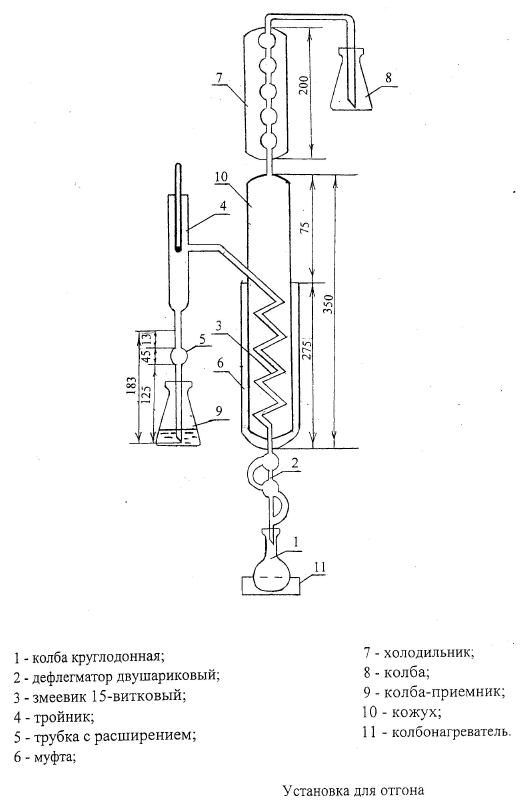 